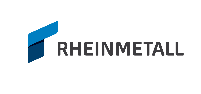 Aprovação de Modificação / Liberação Especial
Modification Approval / Special ReleaseAprovação de Modificação / Liberação Especial
Modification Approval / Special ReleaseAprovação de Modificação / Liberação Especial
Modification Approval / Special ReleaseAprovação de Modificação / Liberação Especial
Modification Approval / Special ReleaseAprovação de Modificação / Liberação Especial
Modification Approval / Special ReleaseFRM 0020.779Version: 4Release documented in XERIAuthor: Romina BernhardFRM 0020.779Version: 4Release documented in XERIAuthor: Romina BernhardRequisitado por / Request for (Favor marcar o que é aplicável / please check applicable)Requisitado por / Request for (Favor marcar o que é aplicável / please check applicable)Requisitado por / Request for (Favor marcar o que é aplicável / please check applicable)Requisitado por / Request for (Favor marcar o que é aplicável / please check applicable)Requisitado por / Request for (Favor marcar o que é aplicável / please check applicable)Requisitado por / Request for (Favor marcar o que é aplicável / please check applicable)Requisitado por / Request for (Favor marcar o que é aplicável / please check applicable)Requisitado por / Request for (Favor marcar o que é aplicável / please check applicable) Aprovação da Modificação / Modification Approval Aprovação da Modificação / Modification Approval Aprovação da Modificação / Modification Approval Liberação Especial / Special Release Liberação Especial / Special Release Liberação Especial / Special Release Liberação Especial / Special Release Liberação Especial / Special Release	 Processo de produção / Production process	 Processo de produção / Production process	 Processo de produção / Production process	 Características do produto / Product characteristics	 Características do produto / Product characteristics	 Características do produto / Product characteristics	 Características do produto / Product characteristics	 Características do produto / Product characteristics	 Ferramental / Tool	 Ferramental / Tool	 Ferramental / Tool	 Outros / Others	 Outros / OthersEnter textEnter text	 Local de produção / Production site	 Local de produção / Production site	 Local de produção / Production siteFornecedor / Supplier Enter textEnter textEnter textEnter textEnter textEnter textEnter textDescrição do produtoArticle descriptionEnter textNúmero do produtoArticle numberNúmero do produtoArticle numberEnter textEnter textEnter textEnter textAGV-N°. e revisãoAGV-no. & indexEnter textLocal de produçãoProduction siteLocal de produçãoProduction siteEnter textEnter textEnter textEnter textDesenho n° e revisãoDrawing no. & indexEnter textOrdem n°Order no.Ordem n°Order no.Enter textEnter textEnter textEnter textQuantidade totalTotal quantityEnter textQuantidade afetadaAffected quantityQuantidade afetadaAffected quantityEnter textEnter textEnter textEnter textDescrição detalhada e razões  / Detailed description and reasons(Posição, tipo e tamanho do defeito / Position, kind and size of defect)Descrição detalhada e razões  / Detailed description and reasons(Posição, tipo e tamanho do defeito / Position, kind and size of defect)Descrição detalhada e razões  / Detailed description and reasons(Posição, tipo e tamanho do defeito / Position, kind and size of defect)Descrição detalhada e razões  / Detailed description and reasons(Posição, tipo e tamanho do defeito / Position, kind and size of defect)Descrição detalhada e razões  / Detailed description and reasons(Posição, tipo e tamanho do defeito / Position, kind and size of defect)Descrição detalhada e razões  / Detailed description and reasons(Posição, tipo e tamanho do defeito / Position, kind and size of defect)Descrição detalhada e razões  / Detailed description and reasons(Posição, tipo e tamanho do defeito / Position, kind and size of defect)Descrição detalhada e razões  / Detailed description and reasons(Posição, tipo e tamanho do defeito / Position, kind and size of defect)Enter text and pictures hereDataDateDateRequisitanteApplicantEnter textCargoFunctionEnter textAssinaturaSignatureNota: Esta aprovação não isenta o fornecedor  de modo algum, de cumprir suas obrigações contratuais para atingir todas as funcionalidades ou características do produto que não sejam afetadas por esta Aprovação de Modificação ou Liberação Especial e que estão definidas nas AGVs / especificações e/ou que tenham sido obtidas por amostras testadas e aprovadas previamente.O fornecedor  tem a responsabilidade pela Aprovação de Modificação ou Liberação Especial se elas tiverem influência negativa sobre a função e/ou sobre característica do produto originalmente aprovado.Remark: This approval does not absolve the supplier in any way from his contractual obligation to achieve all of the features or product characteristics that are unaffected by this Modification Approval or Special Release and which are defined in the AGV’s / specifications and/or have been achieved by samples which have been tested and approved previously. The supplier bears responsibility for the requested modification approvals and special releases if they have a negative influence on the function and/or on the characteristics of the originally approved product..Nota: Esta aprovação não isenta o fornecedor  de modo algum, de cumprir suas obrigações contratuais para atingir todas as funcionalidades ou características do produto que não sejam afetadas por esta Aprovação de Modificação ou Liberação Especial e que estão definidas nas AGVs / especificações e/ou que tenham sido obtidas por amostras testadas e aprovadas previamente.O fornecedor  tem a responsabilidade pela Aprovação de Modificação ou Liberação Especial se elas tiverem influência negativa sobre a função e/ou sobre característica do produto originalmente aprovado.Remark: This approval does not absolve the supplier in any way from his contractual obligation to achieve all of the features or product characteristics that are unaffected by this Modification Approval or Special Release and which are defined in the AGV’s / specifications and/or have been achieved by samples which have been tested and approved previously. The supplier bears responsibility for the requested modification approvals and special releases if they have a negative influence on the function and/or on the characteristics of the originally approved product..Nota: Esta aprovação não isenta o fornecedor  de modo algum, de cumprir suas obrigações contratuais para atingir todas as funcionalidades ou características do produto que não sejam afetadas por esta Aprovação de Modificação ou Liberação Especial e que estão definidas nas AGVs / especificações e/ou que tenham sido obtidas por amostras testadas e aprovadas previamente.O fornecedor  tem a responsabilidade pela Aprovação de Modificação ou Liberação Especial se elas tiverem influência negativa sobre a função e/ou sobre característica do produto originalmente aprovado.Remark: This approval does not absolve the supplier in any way from his contractual obligation to achieve all of the features or product characteristics that are unaffected by this Modification Approval or Special Release and which are defined in the AGV’s / specifications and/or have been achieved by samples which have been tested and approved previously. The supplier bears responsibility for the requested modification approvals and special releases if they have a negative influence on the function and/or on the characteristics of the originally approved product..Nota: Esta aprovação não isenta o fornecedor  de modo algum, de cumprir suas obrigações contratuais para atingir todas as funcionalidades ou características do produto que não sejam afetadas por esta Aprovação de Modificação ou Liberação Especial e que estão definidas nas AGVs / especificações e/ou que tenham sido obtidas por amostras testadas e aprovadas previamente.O fornecedor  tem a responsabilidade pela Aprovação de Modificação ou Liberação Especial se elas tiverem influência negativa sobre a função e/ou sobre característica do produto originalmente aprovado.Remark: This approval does not absolve the supplier in any way from his contractual obligation to achieve all of the features or product characteristics that are unaffected by this Modification Approval or Special Release and which are defined in the AGV’s / specifications and/or have been achieved by samples which have been tested and approved previously. The supplier bears responsibility for the requested modification approvals and special releases if they have a negative influence on the function and/or on the characteristics of the originally approved product..Nota: Esta aprovação não isenta o fornecedor  de modo algum, de cumprir suas obrigações contratuais para atingir todas as funcionalidades ou características do produto que não sejam afetadas por esta Aprovação de Modificação ou Liberação Especial e que estão definidas nas AGVs / especificações e/ou que tenham sido obtidas por amostras testadas e aprovadas previamente.O fornecedor  tem a responsabilidade pela Aprovação de Modificação ou Liberação Especial se elas tiverem influência negativa sobre a função e/ou sobre característica do produto originalmente aprovado.Remark: This approval does not absolve the supplier in any way from his contractual obligation to achieve all of the features or product characteristics that are unaffected by this Modification Approval or Special Release and which are defined in the AGV’s / specifications and/or have been achieved by samples which have been tested and approved previously. The supplier bears responsibility for the requested modification approvals and special releases if they have a negative influence on the function and/or on the characteristics of the originally approved product..Nota: Esta aprovação não isenta o fornecedor  de modo algum, de cumprir suas obrigações contratuais para atingir todas as funcionalidades ou características do produto que não sejam afetadas por esta Aprovação de Modificação ou Liberação Especial e que estão definidas nas AGVs / especificações e/ou que tenham sido obtidas por amostras testadas e aprovadas previamente.O fornecedor  tem a responsabilidade pela Aprovação de Modificação ou Liberação Especial se elas tiverem influência negativa sobre a função e/ou sobre característica do produto originalmente aprovado.Remark: This approval does not absolve the supplier in any way from his contractual obligation to achieve all of the features or product characteristics that are unaffected by this Modification Approval or Special Release and which are defined in the AGV’s / specifications and/or have been achieved by samples which have been tested and approved previously. The supplier bears responsibility for the requested modification approvals and special releases if they have a negative influence on the function and/or on the characteristics of the originally approved product..Nota: Esta aprovação não isenta o fornecedor  de modo algum, de cumprir suas obrigações contratuais para atingir todas as funcionalidades ou características do produto que não sejam afetadas por esta Aprovação de Modificação ou Liberação Especial e que estão definidas nas AGVs / especificações e/ou que tenham sido obtidas por amostras testadas e aprovadas previamente.O fornecedor  tem a responsabilidade pela Aprovação de Modificação ou Liberação Especial se elas tiverem influência negativa sobre a função e/ou sobre característica do produto originalmente aprovado.Remark: This approval does not absolve the supplier in any way from his contractual obligation to achieve all of the features or product characteristics that are unaffected by this Modification Approval or Special Release and which are defined in the AGV’s / specifications and/or have been achieved by samples which have been tested and approved previously. The supplier bears responsibility for the requested modification approvals and special releases if they have a negative influence on the function and/or on the characteristics of the originally approved product..Nota: Esta aprovação não isenta o fornecedor  de modo algum, de cumprir suas obrigações contratuais para atingir todas as funcionalidades ou características do produto que não sejam afetadas por esta Aprovação de Modificação ou Liberação Especial e que estão definidas nas AGVs / especificações e/ou que tenham sido obtidas por amostras testadas e aprovadas previamente.O fornecedor  tem a responsabilidade pela Aprovação de Modificação ou Liberação Especial se elas tiverem influência negativa sobre a função e/ou sobre característica do produto originalmente aprovado.Remark: This approval does not absolve the supplier in any way from his contractual obligation to achieve all of the features or product characteristics that are unaffected by this Modification Approval or Special Release and which are defined in the AGV’s / specifications and/or have been achieved by samples which have been tested and approved previously. The supplier bears responsibility for the requested modification approvals and special releases if they have a negative influence on the function and/or on the characteristics of the originally approved product..A ser preenchido pela KS / To be completed by KSDecisão / Decision	 Liberado / Release	 Aprovação condicional / Conditional approval Rejeitado / Rejected	 Retrabalho / Rework	 Requerido relatório 8D / 8D report requiredA ser preenchido pela KS / To be completed by KSDecisão / Decision	 Liberado / Release	 Aprovação condicional / Conditional approval Rejeitado / Rejected	 Retrabalho / Rework	 Requerido relatório 8D / 8D report requiredA ser preenchido pela KS / To be completed by KSDecisão / Decision	 Liberado / Release	 Aprovação condicional / Conditional approval Rejeitado / Rejected	 Retrabalho / Rework	 Requerido relatório 8D / 8D report requiredA ser preenchido pela KS / To be completed by KSDecisão / Decision	 Liberado / Release	 Aprovação condicional / Conditional approval Rejeitado / Rejected	 Retrabalho / Rework	 Requerido relatório 8D / 8D report requiredA ser preenchido pela KS / To be completed by KSDecisão / Decision	 Liberado / Release	 Aprovação condicional / Conditional approval Rejeitado / Rejected	 Retrabalho / Rework	 Requerido relatório 8D / 8D report requiredA ser preenchido pela KS / To be completed by KSDecisão / Decision	 Liberado / Release	 Aprovação condicional / Conditional approval Rejeitado / Rejected	 Retrabalho / Rework	 Requerido relatório 8D / 8D report requiredA ser preenchido pela KS / To be completed by KSDecisão / Decision	 Liberado / Release	 Aprovação condicional / Conditional approval Rejeitado / Rejected	 Retrabalho / Rework	 Requerido relatório 8D / 8D report requiredA ser preenchido pela KS / To be completed by KSDecisão / Decision	 Liberado / Release	 Aprovação condicional / Conditional approval Rejeitado / Rejected	 Retrabalho / Rework	 Requerido relatório 8D / 8D report requiredCondições, razões ou tipo de retrabalho / Conditions, reasons or kind of rework:Enter textCondições, razões ou tipo de retrabalho / Conditions, reasons or kind of rework:Enter textCondições, razões ou tipo de retrabalho / Conditions, reasons or kind of rework:Enter textCondições, razões ou tipo de retrabalho / Conditions, reasons or kind of rework:Enter textCondições, razões ou tipo de retrabalho / Conditions, reasons or kind of rework:Enter textCondições, razões ou tipo de retrabalho / Conditions, reasons or kind of rework:Enter textCondições, razões ou tipo de retrabalho / Conditions, reasons or kind of rework:Enter textCondições, razões ou tipo de retrabalho / Conditions, reasons or kind of rework:Enter textDataDateDateNomeNameEnter textCargoFunctionEnter textAssinaturaSignatureAtenção: Todas as peças com aprovação precisam ser marcadas separadamente. Se requisitado, um relatório 8D deve ser criado.Attention: All parts with approval need to be marked separately. If requested, an 8D-report must be createdAtenção: Todas as peças com aprovação precisam ser marcadas separadamente. Se requisitado, um relatório 8D deve ser criado.Attention: All parts with approval need to be marked separately. If requested, an 8D-report must be createdAtenção: Todas as peças com aprovação precisam ser marcadas separadamente. Se requisitado, um relatório 8D deve ser criado.Attention: All parts with approval need to be marked separately. If requested, an 8D-report must be createdAtenção: Todas as peças com aprovação precisam ser marcadas separadamente. Se requisitado, um relatório 8D deve ser criado.Attention: All parts with approval need to be marked separately. If requested, an 8D-report must be createdAtenção: Todas as peças com aprovação precisam ser marcadas separadamente. Se requisitado, um relatório 8D deve ser criado.Attention: All parts with approval need to be marked separately. If requested, an 8D-report must be createdAtenção: Todas as peças com aprovação precisam ser marcadas separadamente. Se requisitado, um relatório 8D deve ser criado.Attention: All parts with approval need to be marked separately. If requested, an 8D-report must be createdAtenção: Todas as peças com aprovação precisam ser marcadas separadamente. Se requisitado, um relatório 8D deve ser criado.Attention: All parts with approval need to be marked separately. If requested, an 8D-report must be createdAtenção: Todas as peças com aprovação precisam ser marcadas separadamente. Se requisitado, um relatório 8D deve ser criado.Attention: All parts with approval need to be marked separately. If requested, an 8D-report must be created